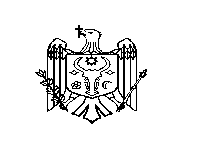 REPUBLICA MOLDOVACONSILIUL RAIONAL ŞTEFAN VODĂDECIZIE nr.4/9din 03 noiembrie 2016 Cu privire la primirea unui bun imobil în proprietate publică a Consiliului raional Ștefan VodăAferent demersului Serviciului Protecției Civile și Situații Excepționale nr. 19/10-2124 din 21 octombrie 2016;în conformitate cu Hotărârea Guvernului nr. 901 din 31.12.2015 pentru aprobarea Regulamentului cu privire la modul de transmitere a bunurilor proprietate publică;în baza art. 43 alin. (2) și art. 46 din Legea nr. 436–XVI din 28 decembrie 2006 privind administraţia publică locală, Consiliul raional Ştefan Vodă DECIDE:1. Consiliul raional Ștefan Vodă refuză primirea bunului imobil cu numărul cadastral 851211007.01.002, amplasat în Zona industrială nr.002 a or. Ștefan Vodă, cu suprafața de 516,1 m2, prețul de bilanț 168 885 lei, proprietate publică a statului, administrat de Serviciul Protecție Civilă și Situații Excepționale în proprietate publică a Consiliului raional Ștefan Vodă din lipsa posibilităților financiare de întreținere.2. Consiliul raional Ștefan Vodă recomandă Serviciului Protecției Civile și Situații Excepționale să adreseze demersul de solicitare a acordului de transmitere în proprietate Consiliului local al orașului Ștefan Vodă.3. Controlul executării prezentei decizii se atribuie dlui Nicolae Molozea, preşedintele raionului.4. Prezenta decizie se aduce la cunoştinţă:Oficiului teritorial Căuşeni al Cancelariei de Stat;Serviciului Protecției Civile și Situații Excepționale;Persoanelor nominalizate;Prin publicare pe pagina web și în Monitorul Oficial al Consiliului raional Ștefan Vodă.Preşedintele şedinţei                                                                                               Vinidict LutencoSecretarul Consiliului raional                                                                                         Ion Ţurcan